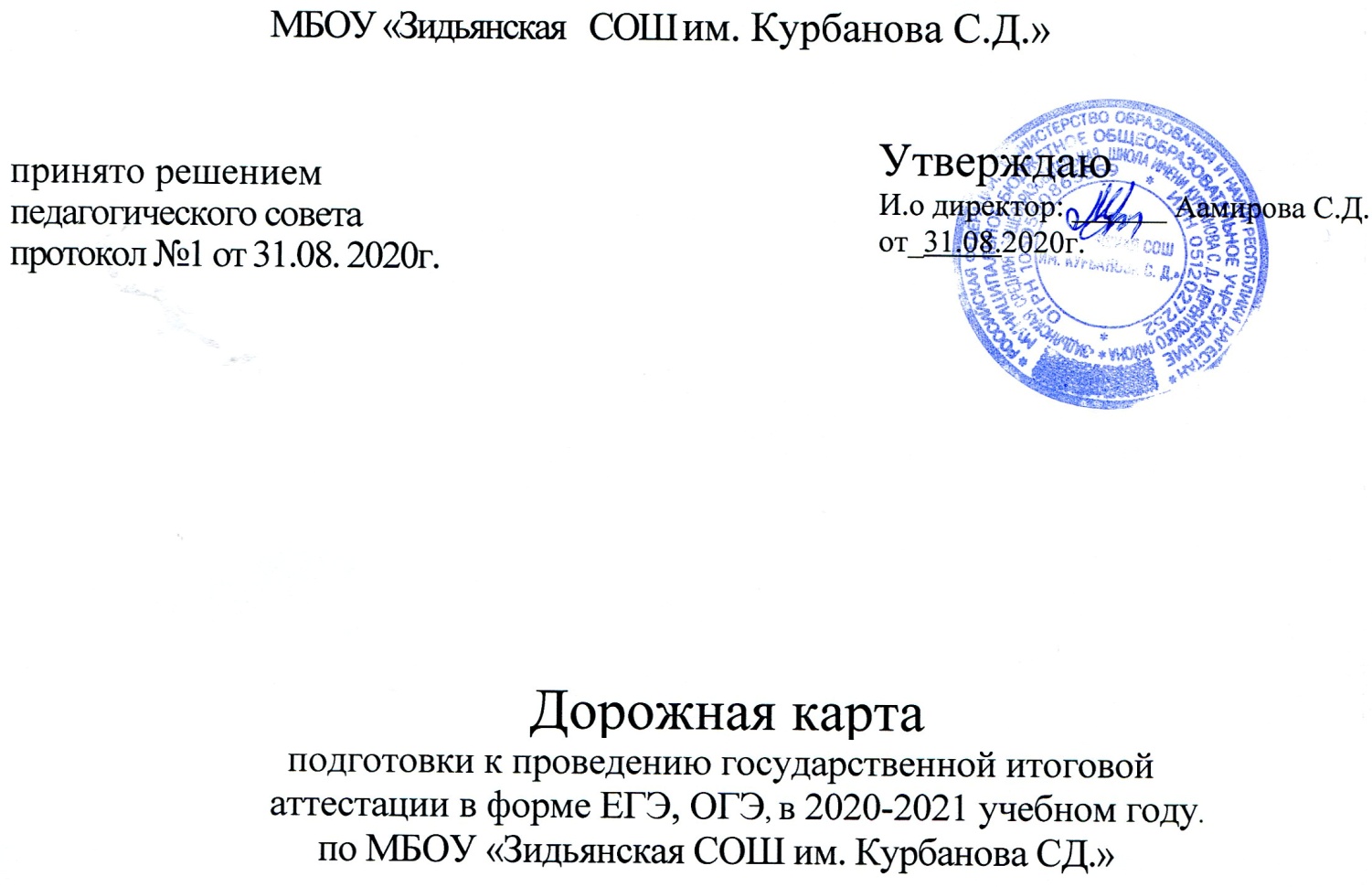 МБОУ «Зидьянская  СОШ  им. Курбанова С.Д.»Утверждаю И.о директор: ______ Аамирова С.Д.от_31.08.2020г. принято решением педагогического совета протокол №1 от 31.08. 2020г.Дорожная картаподготовки к проведению государственной итоговойаттестации в форме ЕГЭ, ОГЭ, в 2020-2021 учебном году.                 по МБОУ «Зидьянская СОШ им. Курбанова СД.»ПОЯСНИТЕЛЬНАЯ ЗАПИСКА1. НАПРАВЛЕННОСТЬ ПРОГРАММЫДанная программа имеет социально-педагогическую направленность.2. АКТУАЛЬНОСТЬ ПРОГРАММЫВ Федеральном законе Российской Федерации от 29 декабря 2012 года №273-ФЗ «Об образовании в Российской Федерации» в статье 59 «Итоговая аттестация» сказано:«п.1. Итоговая аттестация представляет собой форму оценки степени и уровня освоения обучающимися образовательной программы.п.2. Итоговая аттестация проводится на основе принципов объективности и независимости оценки качества подготовки обучающихся.п.3. Итоговая аттестация, завершающая освоение основных образовательных программ основного общего и среднего общего образования, основных профессиональных образовательных программ, является обязательной и проводится в порядке и в форме, которые установлены образовательной организацией, если иное не установлено настоящим федеральным законом.п.4. Государственная итоговая аттестация по образовательным программам среднего общего образования проводится в форме единого государственного экзамена».Итоговая аттестация – первая серьёзная проверка освоения основной образовательной программы основного (полного) общего образования. В 10 – 11 классах обучающемуся необходимо успеть повторить пройденное по обязательным предметам и определиться с предметами по выбору для успешной их сдачи. Обучающийся должен проверить себя на предмет подготовленности к экзамену, готовиться к экзаменам с использованием различных форм: самостоятельно, с учителем, с использованием компьютера и т.п.Единый государственный экзамен (ЕГЭ) – форма оценки качества знаний как государственного механизма контроля качества образования. Основным инструментом ЕГЭ является комплект контрольно-измерительных материалов (КИМов) по каждому п р е д м е ту.Предлагаемая программа поможет обеспечить эффективную подготовку учащихся 10 – 11 классов к выпускным экзаменам в форме ЕГЭ.Для подготовки и проведения итоговой аттестации выпускников МБОУ Зидьянской СОШ была определена цель итоговой аттестации-2021: выявление соответствия уровня подготовки выпускников школы требованиям реализуемых общеобразовательных программ.Исходя из выше сказанного, перед педагогическим коллективом школы были сформулированы следующие задачи:Установить степень соответствия уровня подготовки выпускников 11 класса требованиям общеобразовательных программ; оценить достаточность условий, созданных в ОУ для успешного овладения учениками образовательными программами.Продолжить совершенствование инструментария оценивания образованности выпускников ОУ в соответствии с требованиями ФГОС.Обеспечить создание и реализацию информационных и организационных условий проведения государственной (итоговой) аттестации в форме ЕГЭ для всех субъектов образовательного процесса.Получить максимально полную аналитическую информацию о состоянии качества образования выпускников. В целях наиболее эффективной организации ЕГЭ в образовательном учреждениибудут проведены следующие мероприятия:Изучение нормативной базы итоговой аттестации на всех уровнях (администрация, педагоги, родители, учащиеся).Информирование участников образовательного процесса о порядке проведения итоговой аттестации через информационно-методические совещания педколлектива, родительские собрания, собрания учащихся, оформление стенда по итоговой аттестации.Заседания школьных научно-методических объединений, посвященные обсуждению проблемы создания системы параметров и критериев оценки качества образованности выпускников ОУ.Инструктивно-методические совещания для членов педагогического коллектива, на которых изучается Федеральный компонент государственного образовательного стандарта, проекты спецификаций экзаменационных работ, кодификаторов элементов содержания для составления контрольно-измерительных материалов ЕГЭ года и демонстрационных вариантов КИМов 2021 года по предметам учебного плана.Индивидуальная работа с учащимися, претендующими на награждение медалью «За особые успехи в учении», их родителями.Психологические тренинги для участников ЕГЭ.Тематические занятия-тренинги для выпускников по заполнению бланков ЕГЭ с использованием информационных технологий, в том числе мультимедийных; каждый выпускник будет обеспечен вариантами тренировочных тестов, экзаменационных заданий.Организация пробного ЕГЭ по математике, русскому языку в МБОУ Зидьянская СОШ в соответствии с требованиями к процедуре экзамена.Индивидуально-групповые занятия и консультации в течение всего учебного года в выпускных классах по математике, русскому, физике, истории, обществознанию, биологии. Предварительный    анализ    успеваемости    учащихся    выпускных    классов    насовещании при завуче и педагогических советах, проведение индивидуальной работы с “проблемными” учащимися их родителями.Ежемесячное собеседование заместителя директора по УР с классными руководителями 11 класса, предполагающее своевременное получение информации о результатах обучения школьников.Анализ результатов ЕГЭ 2020 позволяет сделать вывод о необходимости принятия дополнительных мер по подготовке школьников к ЕГЭ. Достижение высоких результатов возможно только при условии систематической работы в течение всего времени обучения со школьниками, мотивированными на освоение предмета на высоком уровне. Необходимо также на протяжении всего процесса обучения в школе создавать качественные условия для достижения требований образовательного стандарта всеми обучающимися. В ОУ функционирует система оценки качества образования, которая представляет собой совокупность организационных и функциональных структур, норм и правил, диагностических и оценочных процедур, обеспечивающих на единой концептуально-методологической основе оценку образовательных достижений обучающихся, эффективность деятельности образовательных учреждений и их систем, качества образовательных программ с учетом запросов основных потребителей образовательных услуг. Но результаты ЕГЭ показывают, что причины многих проблем в освоении содержания старшей ступени образования, выявленные в ходе ЕГЭ, лежат в основной, а иногда и в начальной школе. Необходимо совершенствование механизма оценки и мотивации на качество реализации и освоение программ на протяжении всего обучения. Для этого необходимо выстраивать единую систему диагностики учебных достижений школьников на протяжении всего периода обучения в школе. Это обеспечит своевременную оценку качества освоения государственного стандарта общего образования, обеспечит педагогическую поддержку развития обучающихся на всех ступенях, а не только в выпускных классах, что позволит своевременно информировать родителей о качестве учебных достижений их детей, будет способствовать мотивациипедагогов на повышение квалификации, внедрение современных педагогических технологий.Качество школьной системы основывается на качестве работающих в ней учителей. Для достижения требований к результату образования необходимо освоение педагогами разнообразных средств и способов формирования у школьников предметных и мета предметных умений через повышение квалификации в разных формах, в том числе через создание условий, при которых учителя могли бы учиться друг у друга: стажировки, наставничество, пространства для совместной работы учителей, обмена опытом, проведения совместных исследований и т.д.Проблемы, выявленные в ходе анализа результатов ЕГЭ 2020 г.неосознанный выбор отдельными учащимися дальнейшего профиля обучения, что привело к «случайному» выбору предметов для государственной (итоговой) аттестации и неудовлетворительному результату;непонимание родителями важности результата ЕГЭ для определения дальнейшего жизненного пути ребенка;в знаниях выпускников обнаруживаются пробелы по освоению отдельных тем, в том числе по основной и начальной школе, что и подтверждается невыполнением заданий базового уровня. Особенно это проявляется на обязательных экзаменах по математике и русскому языку;психологическая неготовность отдельных выпускников на процедуру ЕГЭ (отсутствует внутренняя настроенность на определенное поведение, ориентированность на целесообразные действия, актуализация и использование возможностей личности для успешных действий в ситуации сдачи экзамена).При планировании работы по подготовке к ЕГЭ, решая проблемы, выявленные в ходе анализа ЕГЭ 2020г, на всех уровнях необходимо осуществлять индивидуальный подход к каждому обучающемуся, выделяя:Группу «риска» - обучающиеся, которые могут не набрать минимальное количество баллов, подтверждающие освоение основных общеобразовательных программ среднего (полного) общего образования.Группу «слабоуспевающих» – обучающиеся, которые при добросовестном отношении могут набрать минимальное количество баллов, подтверждающее освоение основных общеобразовательных программ среднего (полного) общего образования.Группу «сильных» – обучающиеся - претенденты на получение высоких баллов.Необходимо учитывать степень облученности и мотивацию к учению каждой группы обучающихся учителями-предметниками по подготовке к ЕГЭ как в урочное, так и во внеурочное время. Для слабоуспевающих учащихся организовать бесплатные дополнительные занятия по предметам. Подготовка учащихся «группы риска» находится на персональном административном контроле.Осуществление педагогического и административного мониторинга за качеством обучения выпускников. После проведения входного контроля (10-е классы), мониторинга остаточных знаний (11-е классы), пробных экзаменов по предметам учителя-предметники заполняют диагностические карты подготовки к ЕГЭ. На основе анализа диагностических карт учитель вырабатывает стратегию организации разно уровневого обобщающего повторения параллельно с изучением нового материала.Для учащихся «группы риска» учителям необходимо составить индивидуальные планы на четверть. Работая с учениками «группы риска», нужно помнить, что им свойственно быстрое забывание невостребованных знаний и умений, и, следовательно, для них необходимо готовить задания по принципу накопления умений: если ученик начал правильно выполнять задание по определенным темам, то в последующих индивидуальных работах на эти темы необходимо предусматривать хотя бы по одному заданию базового уровня сложности и включать задания из другой, еще не усвоеннойтемы. Анализируя результаты проверочных работ, пробных экзаменов, необходимо планирование деятельности на следующий период. К февралю, проанализировав диагностические карты слабоуспевающих учеников, учитель должен выявить у каждого из них несколько тем, по которым наблюдается положительная динамика. На этой основе составляются индивидуальные планы подготовки по отработке заданий на данные темы. Особое внимание необходимо уделить обучению школьников элементам самоконтроля, различным способам выполнения одного и того же задания.Вся работа по подготовке учащихся к ЕГЭ отслеживается администрацией школы. В рамках ВШК в течение года ежемесячно ставятся на контроль вопросы подготовки к государственной (итоговой) аттестации.Данная работа будет осуществляться в рамках плана подготовки к ЕГЭ в 2020-2021 учебном году.План разработан в целях:1)	совершенствования условий подготовки и обеспечения информационной безопасности
порядка проведения ЕГЭ в МБОУ Зидьянская СОШ;2)	повышение уровня удовлетворенности качеством образования потребителей
образовательной услуги;повышение эффективности ЕГЭ как инструмента внешней экспертизы качества образования;обеспечения перехода на новые образовательные стандарты;5)	создания условий для повышения эффективности подготовки выпускников к
государственной (итоговой) аттестации.В 2020-2021учебном году необходимо:обеспечить реализацию нормативно-правовых условий организации и проведения государственной (итоговой) аттестации в форме ЕГЭ;создать мотивационно-содержательные условия     для успешной организации и проведения государственной (итоговой) аттестации в форме ЕГЭ;обеспечить создание и реализацию информационных и организационных условий проведения государственной (итоговой) аттестации в форме ЕГЭ для всех субъектов образовательного процесса. Планируемый   результат: обеспечение   гарантий   прав   учащихся   на   получениекачественного образования, объективную оценку уровня образовательных достижений и равные возможности продолжения образования.Для повышения результативности итоговой аттестации в форме ЕГЭ в школе намечены следующие цели и задачи.Цель: Повышение уровня знаний выпускников школ, сдавших ЕГЭ. Задачи:Максимально использовать материально-технические условия для удовлетворения потребностей, обучающихся в образовательной подготовке и получении знаний;Модулировать учебно-воспитательный процесс как систему, помогающую саморазвитию, самоопределению личности учащихся;Формировать устойчивую психологическую мотивацию к успешной сдаче ЕГЭ.Исходя из поставленных целей и задач, разработан план мероприятий, который состоит из четырех разделов, включающих основные направления работы.Дорожная карта по повышению качестваподготовки выпускников  9,  11 кл  по МБОУ «Зидьянская СОШ им. Курбанова С.Д.»Раздел 2. КадрыРаздел 4. Информационное обеспечениеДорожная карта по повышению качестваподготовки выпускников  11 кл  по МБОУ «Зидьянская СОШ им. Курбанова С.Д.»на 2020 – 201 учебный годОктябрьНоябрьДекабрьЯнварьФевральМартАпрельМайИюньДорожная карта по повышению качестваподготовки выпускников  9 кл  по МБОУ «Зидьянская СОШ им. Курбанова С.Д.»на 2020 – 2021 учебный год. ПОЯСНИТЕЛЬНАЯ ЗАПИСКА1. НАПРАВЛЕННОСТЬ ПРОГРАММЫДанная программа имеет социально-педагогическую направленность.2. АКТУАЛЬНОСТЬ ПРОГРАММЫВ Федеральном законе Российской Федерации от 29 декабря 2012 года №273-ФЗ «Об образовании в Российской Федерации» в статье 59 «Итоговая аттестация» сказано:«п.1. Итоговая аттестация представляет собой форму оценки степени и уровня освоения обучающимися образовательной программы.п.2. Итоговая аттестация проводится на основе принципов объективности и независимости оценки качества подготовки обучающихся.п.3. Итоговая аттестация, завершающая освоение основных образовательных программ основного общего и среднего общего образования, основных профессиональных образовательных программ, является обязательной и проводится в порядке и в форме, которые установлены образовательной организацией, если иное не установлено настоящим федеральным законом».Итоговая аттестация – первая серьёзная проверка освоения основной образовательной программы основного (полного) общего образования. В 9 классах обучающемуся необходимо успеть повторить пройденное по обязательным предметам и определиться с предметами по выбору для успешной их сдачи. Обучающийся должен проверить себя на предмет подготовленности к экзамену, готовиться к экзаменам с использованием различных форм: самостоятельно, с учителем, с использованием компьютера и т.п.Государственная (итоговая) аттестация – форма оценки качества знаний как государственного механизма контроля качества образования. Основным инструментом ГИА является комплект контрольно-измерительных материалов (КИМов) по каждому предмету.Предлагаемая программа поможет обеспечить эффективную подготовку учащихся 9 класса к выпускным экзаменам в форме ГИА-9.Для повышения результативности итоговой аттестации в форме ГИА-9 в школе намечены следующие цели и задачи.Цель: Повышение уровня знаний выпускников 9 класса. Задачи:Максимально использовать материально-технические условия для удовлетворения потребностей, обучающихся в образовательной подготовке и получении знаний;Систематизировать работу над творческим развитием личности, уровнем воспитанности учащихся - введение пред профильного обучения, обеспечивающего возможность выбора учащимися учебного плана с учетом рынка труда, социальных особенностей региона, выбора выпускниками будущей профессии;Модулировать учебно-воспитательный процесс как систему, помогающую саморазвитию, самоопределению личности учащихся;4.Повышение уровня знаний выпускников школ, сдавших ГИА-9 за счет приобретения учащимися навыков исследовательской работы и формирования стойкой мотивации к обучению;5.Формировать устойчивую психологическую мотивацию к успешной сдаче экзаменов в форме ГИА.Исходя из поставленных целей и задач, разработан план мероприятий, который состоит из шести разделов, включающих основные направления работы.1.Организационно-методическая деятельностьОтветственный –зам. директора по УВР Амирова С.ДСрокив течение учебного годаСодержание работыОбеспечение   участников   ГИА   учебно-тренировочными материалами, обучающими программами, методическими пособиями, информационными и рекламными материаламиИспользование Интернет-технологий и предоставление возможности выпускникам и учителям работать с образовательными сайтами: edu.gov.ru,rustest.ru3.	Оформление страницы общешкольного сайта «Государственная (итоговая) аттестация»:нормативные документы, регламентирующие проведение ГИА-9;план работы ОУ по подготовке к ГИА выпускников 9 классасентябрьАдминистративное совещание «Итоги сдачи ГИА-9 в 2020 году».Методический совет «Материально-техническая база организации и проведения ГИА-9» (тестовые материалы для пробного ОГЭ по различным предметам)1. Административное совещание «Организация работы по подготовке учащихся к итоговой аттестации».4.	Проведение обучающих семинаров, совещаний, родительский собраний по подготовке к
ГИА учащихся 9 класс2. Изучение и принятие нормативных документовОтветственные – директор школы  зам. директора по УВР Амирова С.Д3. Работа с педагогами4.Работа с обучающимися 9 классамай1.Индивидуальное консультирование учащихся 2.Работа с заданиями различной сложности.Практические занятия по заполнению бланков ответов.Оповещение учащихся о способе их доставки к месту проведения ГИАзам. директора по УВР, учителя-предметникиклассные руководители 9 классов5.Работа с родителями выпускников6.Внутришкольный контроль (мониторинг подготовительной деятельности)Содержание работы	Вид контроля      Ответственныйоктябрь1.Организация работы по подготовке к ГИА в 9   систематический     зам. директора по УВРклассе.2. Организация работы с учащимися «группы    риска» и их семьяминоябрь1.Обеспечение необходимых условий для                                    зам. директора по УВРактивного использования на уроках ИКТ.2. Осуществление дифференцированного	подхода на уроках к учащимся «группы риска»зам. директора по УВРдекабрьИспользование на уроках ИКТ.                      зам. директора по УВРПроведение итоговых контрольных тестовых тематический работ по всем предметамянварь        1. Работа учителей-предметников по                                     Ожидаемые результаты:·	Создание условий для удовлетворения потребностей, учащихся в образовательной
подготовке и получении знаний;·	Создание дидактическо-методической системы по формированию творческих, интеллектуальных возможностей, развитию личности учащегося;·	Повышение качества знаний выпускников.Зам.дироктора по УВР:                          Амирова С.Д.Основные мероприятияСрок исполненияОтветственные исполнители1234Раздел 1. Нормативное и ресурсное обеспечениеРаздел 1. Нормативное и ресурсное обеспечениеРаздел 1. Нормативное и ресурсное обеспечениеРаздел 1. Нормативное и ресурсное обеспечение1.1Анализ   результатов   ЕГЭ   2020   года,   разработка   плана мероприятий (дорожной карты) по устранению выявленных проблем и по подготовке к ЕГЭ в 2020 году.Июньавгуст 2020г.зам.дир. по УВР:- Амирова С.Д.1.2Разработка       и       распространение       рекомендаций       и методических материалов:-	в помощь учащимся;-	в помощь учителю;-	в помощь родителям.октябрь,ноябрь2020 г.Директор,зам. дир. по УВРРуководителиМО1.3Размещение     на     сайте     школы     нормативно-правовых документов     о     проведении     в     2020    году     единого государственного экзаменав течение годазам. дир. по УВР,ответственный за сайт школы:Дашдиева Г.Ш.1.4Издание соответствующих приказовв течение годаДиректор,зам. дир. поУВР.1.5Оформление   информационных уголков для   выпускников 11,9-х классовОжидаемый результат.Решение задач подготовки и проведения ЕГЭ, ОГЭ, формирование нормативно-правовой базы участияшколы в государственной (итоговой) аттестацииОжидаемый результат.Решение задач подготовки и проведения ЕГЭ, ОГЭ, формирование нормативно-правовой базы участияшколы в государственной (итоговой) аттестацииОжидаемый результат.Решение задач подготовки и проведения ЕГЭ, ОГЭ, формирование нормативно-правовой базы участияшколы в государственной (итоговой) аттестацииОжидаемый результат.Решение задач подготовки и проведения ЕГЭ, ОГЭ, формирование нормативно-правовой базы участияшколы в государственной (итоговой) аттестации2.1Проведение     инструктивно-методических     совещаний     с учителями-предметниками   по    вопросам    организации    и подготовки обучающихся к сдаче ЕГЭ в 2021 г.в течение года по графикуРуководители МО2.2Обучение учителей современным методам и технологиям контроля уровня знаний выпускников:-	проведение   на   заседаниях   МО   анализа   структуры   и
содержания      образцов   тестов ЕГЭ   по   образовательным
областям;-	планирование работы МО с учетом методической, организационной, информационной поддержки учителей, участвующих в ЕГЭ;-	Анализ решений учебно-тренировочных материалов по
подготовке к ЕГЭ.в течение года по плану МОКасумов Т.Л.Загирова С.Г.Султанова Ш.Х.Руководители МОКасумов Т.Л.Рус.яз.Загирова С.Г. мат-ка.Султанова Ш.Х. гум.дисц.2.3Участие   учителей   9-11   –х   классов  в   работе   постоянно действующих  семинаров  МО  по  работе  с  тестами  ЕГЭ (часть «2»)по графикуУчителя-предметники, руководители МО2.4Организация консультативной помощи    педагогам    по психологическим проблемам, связанным с подготовкой обучающихся к сдаче ЕГЭ, ОГЭв течение годаДиректор, зам. дир. по УВР2.5Консультирование учителей-предметников, классных руководителем по      актуальным вопросам       проблемам      научно-в течение годаДиректор, зам. дир. по УВРметодического сопровождения ЕГЭ, ОГЭ2.6Использование    выпускниками    и    учителями    интернет-технологий    при    подготовке    к   сдаче    ЕГЭ.    Работа    с образовательными сайтами: ege.edu.ru, ed.gov.ru, rustiest.ruв течение годаУчителя-предметникиЗагирова О.Л.2.7Проведение   семинаров   МО   для      учителей   математики, русского   языка,   истории   и   обществознания,   географии, биологии,   иностранного   языка,       работающих   в   10,11 классах:1)	Совершенствование качества образования обучающихся
на современном этапе модернизации образования2)	Проблемы подготовки обучающихся 11 класса к ЕГЭ по
русскому языку и математике пути их решения.август 2020 г.Руководители МОСултанова Ш.Х.Касумов Т.Л.Загирова С.Г.2.73)Современные технологии преподавания русского языка и литературы в системе подготовки учащихся к олимпиадному движению и сдаче ЕГЭ4) Педагогические условия обеспечения качества проведения итоговой аттестации в форме ЕГЭ.ноябрь 2020г.Руководители МОСултанова Ш.Х.Касумов Т.Л.Загирова С.Г.2.75)	Методика подготовки учащихся 11 класса к ЕГЭ:
планирование занятий, организация уроков, система
упражнений.6)	ЕГЭ    –    современный    подход    к    оценке    качества
образования по математикедекабрь 2020гРуководители МОСултанова Ш.Х.Касумов Т.Л.Загирова С.Г.2.77)Разбор   демоверсий   экзаменационных   заданий   ЕГЭ   по математике, русскому языку.8)Использование компьютерных технологий при подготовке к ЕГЭВ течение годаРуководители МОСултанова Ш.Х.Касумов Т.Л.Загирова С.Г.Ожидаемый результат.Повышение квалификации  учителей в вопросах     методики, дидактики и технологии подготовкиобучающихся к ЕГЭ.Своевременное выявление общих и индивидуальных затруднений обучающихся по учебному предмету,совершенствовании форм и методов обучения и определение выбора оптимальной технологииподготовки к ЕГЭ по учебному предмету.Ожидаемый результат.Повышение квалификации  учителей в вопросах     методики, дидактики и технологии подготовкиобучающихся к ЕГЭ.Своевременное выявление общих и индивидуальных затруднений обучающихся по учебному предмету,совершенствовании форм и методов обучения и определение выбора оптимальной технологииподготовки к ЕГЭ по учебному предмету.Ожидаемый результат.Повышение квалификации  учителей в вопросах     методики, дидактики и технологии подготовкиобучающихся к ЕГЭ.Своевременное выявление общих и индивидуальных затруднений обучающихся по учебному предмету,совершенствовании форм и методов обучения и определение выбора оптимальной технологииподготовки к ЕГЭ по учебному предмету.Ожидаемый результат.Повышение квалификации  учителей в вопросах     методики, дидактики и технологии подготовкиобучающихся к ЕГЭ.Своевременное выявление общих и индивидуальных затруднений обучающихся по учебному предмету,совершенствовании форм и методов обучения и определение выбора оптимальной технологииподготовки к ЕГЭ по учебному предмету.Раздел 3. Организация. Управление. КонтрольРаздел 3. Организация. Управление. КонтрольРаздел 3. Организация. Управление. КонтрольРаздел 3. Организация. Управление. Контроль3.1Анализ результатов итоговой аттестации в форме ЕГЭ, ОГЭ и   определение   задач   на   2020-2021   уч .   год ;Август 2020 г.Директор, зам. дир. по УВР3.2Совещание при заместителе директора по УВР «Анализ диагностических работ ЕГЭ по русскому языку, по математике»октябрь 2020г.зам. дир. по УВР3.3Организация              работы       по       повышению       уровня информированности,        соблюдению        и        выполнению требований             нормативно-правовых             документов, регламентирующих проведение ЕГЭ, ОГЭ С этой целью провести мониторинг по:-	изучению   готовности   выпускников   9,11-х   классов   к
итоговой аттестации;-	изучению   нормативно-правовой   базы,   регулирующей
проведение    государственной    (итоговой)    аттестации    по
технологиям ЕГЭ, ОГЭ;-     проведение     родительских     собраний     совместно     с учащимися 9, 11 классов;-изучение состояния информированности обучающихся и участников образовательного процесса о правилах и порядкев течение годаНоябрь -декабрьДиректор., зам. дир. по УВРАмирова С.Д.участия в сдаче ЕГЭ;-  практические занятия с учащимися (на уроках), обучение технологии    оформления    бланков    ЕГЭ    и        работы    с демонстрационными версиями ЕГЭ;-	организация   репетиционных   тестирований   с   целью
овладения     учащимися     методики     выполнения     тестов
образцов ЕГЭ;-	ознакомление учащихся с критериями аттестационных
оценок.3.4Разработка и реализация психологического сопровождения выпускников в период подготовки и проведения ЕГЭ. Подготовка  и  выпуск  памяток  «Советы  психолога»  для обучающихся и родителей.  ноябрь –январь 2020 г.Зам. дир. по УВР. Руководители МО Педагог-психологРамазанова Н.Д. Н.И.3.5Контроль за своевременным прохождением программного материаладекабрь 2020г.март 2021 г.Зам. дир. по УВРАмирова С.Д.3.6Организация    участия     учащихся    9,    11-х    классов    в тренировочном   и   пробном   ЕГЭ,   ОГЭ   по   математике, русскому языку.Ноябрь-декабрь 2020 г.Март февраль-2021 20182018 2015г.Зам. дир. по УВРАмирова С.Д.3.6Анкетирование          обучающихся          по          результатам тренировочного   ЕГЭ,   ОГЭ    (цель   –   выявить   трудные моменты, неясные вопросы возникшие у обучающихся при проведении пробного экзамена в форме и по материалам ЕГЭ).декабрь 2020г., апрель 2021г.Зам. дир. по УВРАмирова С.Д.3.7Анализ результатов тренировочного ЕГЭ, ОГЭ. Анализ   результатов пробного ЕГЭ, ОГЭдекабрь2020г.март 2021г.Зам. дир. по УВРРуководителиМО3.8Контроль соответствия учебных достижений обучающихся минимальным требованиям, предъявляемым к учащимся по математике и русскому языку.декабрь 2020г.Зам. дир. по УВРАмирова С.Д.3.9Организация     сбора     информации     для     формирования муниципальной   базы   данных   участников   ЕГЭ   на   этапе государственной   (итоговой)   аттестации   выпускников   11 класса.декабрь-февраль 2020-2021годаЗам. дир. по УВРАмирова С.Д.3.10Контроль системы повторения при подготовке к итоговой аттестации в 9,11-х классах по предметамапрель 2021г.Зам. дир. по УВР.Амирова С.Д.3.11Проведение ЕГЭ в соответствии с графикоммай-июнь 2021 г.Зам. дир. по УВРАмирова С.Д.Ожидаемый результат.Повышение эффективности управленческой деятельности по вопросам совершенствования условий для обеспечения реализации ФГОС и качества образования.Мониторинг развития общеучебных и предметных умений и навыков обучающихся. Осуществление постоянной связи между субъектами системы: обучающиеся – родители – учителя-предметники – классный руководитель, с целью выявления неуспешности ученика и содействия в систематическом повторении важнейших разделов дисциплин Формирование у обучающихся позитивного отношения к сдаче ЕГЭ, ОГЭ. Принятие обоснованных управленческих решенийОжидаемый результат.Повышение эффективности управленческой деятельности по вопросам совершенствования условий для обеспечения реализации ФГОС и качества образования.Мониторинг развития общеучебных и предметных умений и навыков обучающихся. Осуществление постоянной связи между субъектами системы: обучающиеся – родители – учителя-предметники – классный руководитель, с целью выявления неуспешности ученика и содействия в систематическом повторении важнейших разделов дисциплин Формирование у обучающихся позитивного отношения к сдаче ЕГЭ, ОГЭ. Принятие обоснованных управленческих решенийОжидаемый результат.Повышение эффективности управленческой деятельности по вопросам совершенствования условий для обеспечения реализации ФГОС и качества образования.Мониторинг развития общеучебных и предметных умений и навыков обучающихся. Осуществление постоянной связи между субъектами системы: обучающиеся – родители – учителя-предметники – классный руководитель, с целью выявления неуспешности ученика и содействия в систематическом повторении важнейших разделов дисциплин Формирование у обучающихся позитивного отношения к сдаче ЕГЭ, ОГЭ. Принятие обоснованных управленческих решенийОжидаемый результат.Повышение эффективности управленческой деятельности по вопросам совершенствования условий для обеспечения реализации ФГОС и качества образования.Мониторинг развития общеучебных и предметных умений и навыков обучающихся. Осуществление постоянной связи между субъектами системы: обучающиеся – родители – учителя-предметники – классный руководитель, с целью выявления неуспешности ученика и содействия в систематическом повторении важнейших разделов дисциплин Формирование у обучающихся позитивного отношения к сдаче ЕГЭ, ОГЭ. Принятие обоснованных управленческих решений4.1Проведение консультаций для учащихся, родителей, учителей «Готовимся к итоговой аттестации»в течение годаДиректор, зам. дир. по УВР4.2Оформление информационных стендов (в кабинетах, рекреациях) с    отражением нормативно-правовой базы проведения государственной (итоговой)аттестацииоктябрь 2020 г.Директор,зам. дир. по УВР,учителя предметникивыпускников 9, 11 классов в 2019/2020уч. году4.3Подготовка информационной сменной выставки в школьной библиотеке по подготовке к государственной (итоговой) аттестации)в течение годаПедагог-библиотекарь Абдуллаева М.А.Информирование родителей о государственной (итоговой) аттестации. Проведение родительских собраний по вопросам -подготовки, учащихся к ЕГЭ:-   нормативно-правовая база, регулирующая   проведение государственной (итоговой) аттестации по технологии ЕГЭ; -участие учащихся в репетиционном тестировании, пробном экзамене;- подготовка учащихся к итоговой аттестации, проблемы профориентации   и   правильного   выбора   предметов   для экзаменов в период итоговой аттестации; -изучение инструкций проведения ЕГЭ.в течение годаДиректор, зам. дир. по УВР,Классныеруководители 9 Гусейнова К.л.Рамазанова Х.А..11 кл. 4.4.Оформление на сайте   школы страницы «Государственная (итоговая) аттестация»в течение годаЗам. дир. по УВР,ответственный засайт школы.Дашдиева Г.Ш.4.5Проведение дня открытых дверей для родителей «Готовимся к государственной (итоговой) аттестации».Посещение открытых уроков, консультаций, групповых и индивидуальных занятий, родительских собраний.в течение годаДиректор, зам. дир. по УВРАмирова С.Д.Вид деятельностиМероприятияОтветственныеСентябрьСентябрьСентябрьОрганизационно –методическаяработа1.Методическое совещание: «Система подготовки учащихся к ЕГЭ»Зам. директора по УВР Амирова С.Д.Нормативные документы1.Изучение нормативно – правовой базы проведения итоговой аттестации в 2020-2021учебном году в форме ЕГЭ:-	на заседаниях МО;-	педагогическом совете;-на классных часах, классных и родительских собраниях выпускников 11 класса2.Оформление накопительной папки с нормативными документами, регламентирующими проведение государственной (итоговой) аттестации.3.Регулирование процедурных вопросов подготовки и проведения государственной (итоговой) аттестации в форме ЕГЭ через издание приказа по школе:-	об утверждении плана подготовки к
государственной итоговой аттестации
выпускников 11 класса МБОУ Зидьянская 
СОШ в 2020- 2021 учебном году3.Назначение ответственного по школе -за проведение и подготовку к ЕГЭ; - за ведение базы данных для ЕГЭ.Директор школы Г. Зам. директора по УВР Амирова С.Д.Спец по ИВТ 
Дашдиева Г.Ш.Работа с учащимися1.Подготовка выпускников 11 класса к государственной итоговой аттестации:-	изучение нормативно – правовой базы, регулирующей проведение государственной
итоговой аттестации по технологии ЕГЭ;-	обсуждение информации о правилах участия в
ЕГЭ, правах, учащихся на выбор предмета
итоговой аттестации, в т.ч. ЕГЭ;-	изучение кодификаторов элементов содержания
для составления КИМов в форме ЕГЭ;-	обучение технологии оформления бланков ЕГЭ (практические занятия с учащимися)-	индивидуальное консультирование выпускников
по подготовке к итоговой аттестации;-	методические рекомендации по написанию
сочинения(изложения).2.Сбор предварительных данных о выбореЗам. директора по УВР Амирова С.Д.Классный руководитель Рамазанова Х.А.экзаменов в форме ЕГЭ.Работа спедагогическимколлективом1. Заседание МО по вопросам подготовки к ЕГЭ:-	анализ результатов ЕГЭ -2020;-	обеспечение материальными ресурсами для
успешной подготовки учащихся к экзаменам (методическая литература, КИМы, бланки ЕГЭ).Руководитель МО Султанова Ш.Х.Организационно– методическаяработа1.	Обновление информационного стенда «Государственная итоговая аттестация» для
учащихся 11 класса и родителей в вестибюле, «Готовься к ЕГЭ» в кабинетах.2.	Создание ведомости учёта ознакомления с
материалами ЕГЭЗам. директора по УВР Амирова С.Д.Учителя-предметники Загирова С.Г..Рамазанова Х.А.Работа с учащимися1.	Знакомство учащихся и их родителей   с
нормативными документами по ЕГЭ2.	Знакомство учащихся и их родителей   с
организацией работы по подготовке к ЕГЭ на
базе школы.3.	О выборе предметов для сдачи экзаменов в
форме ЕГЭ.4.	Методические рекомендации по написанию
сочинения (изложения). Критерии оцениванияЗам. директора по УВР Амирова С.Д.Учителя-предметникиЗагирова О.Л.Рамазанова Х.А.Работа с родителямиРабота спедагогическимколлективомПроведение инструктивно – методического совещания по вопросам организации и подготовки ЕГЭ: -изучение нормативно – правовой базы проведения государственной (итоговой) аттестации в 2020-2021 уч. г. в форме ЕГЭ; -ознакомление учителей – предметников с бланками ЕГЭ и обучение их технологии оформленияДиректор школы Зам. директора по УВР Амирова С.Д.Нормативные документыСоздание баз, данных: ЕГЭ (11 класс)Зам. директора по УВР Амирова С.Д.Организационно– методическаяработаОбновление информационных стендов (в кабинетах, вестибюле) с отражением нормативно – правовой базы проведения государственной (итог2020 учебном году в новой форме и в форме ЕГЭ.Зам. директора по УВР Амирова С.Д.Работа с учащимися1.	Психологическая подготовка к ЕГЭ2.	Видео - презентация: Правила заполнения
бланков регистрации и ответов участников ЕГЭ
+ (практическое занятие).3.	Рекомендации по написанию сочинения.
Критерии оцениванияПедагог-психолог Рамазанова Н.Д.Зам. директора по УВР Амирова С.Д.4.	Работа с учащимися группы «риска»5.	Работа с учащимися группы «сильных» -
претенденты на получение высоких баллов.6.	Проведение пробного ЕГЭ (математика, русский
язык)Зам. директора по УВР Амирова С.Д. уч. математики, Загирова С.Г. русского языкаРамазанова Х.А.Работа с родителями1.	Ознакомление с КИМами, официальными
сайтами по ЕГЭ2.	Индивидуальные консультации по вопросам
подготовки к ЕГЭЗам. директора по УВР Амирова С.Д. Учителя -предметники.Загирова С.Г.Рамазанова Х.А.Работа спедагогическимколлективом1.	Информирование педагогов о спецификации
измерительных материалов ЕГЭ- 2021года.2.	Ознакомление с изменениями в КИМах ЕГЭ.Зам. директора по УВР Амирова С.ДОрганизационно– методическаяработа1.	Контроль за своевременным прохождением
программ учебных предметов2.	Контроль за деятельностью учителей, классных
руководителей по подготовке к ЕГЭ, к
экзаменам в новой формеДиректор школы Зам. директора по УВР Амирова С.Д.Нормативные документы1. Сбор письменных заявлений выпускников о выборе экзаменов.2.Сверка базы данных выпускников 11 кл.Зам. директора по УВР Амирова С.Д Классный руководительЗагирова С.Г.Работа с учащимися1.	Организация работы с заданиями различной
степени сложности. Работа с бланками ЕГЭ2.	Знакомство со спецификой измерительных
материалов ЕГЭ 2021 года.3.	Работа с учащимися группы «риска»4.	Работа с учащимися группы «сильных» -
претенденты на получение высоких баллов5.	Психологическая подготовка к ЕГЭ6.	Проведение пробного ЕГЭ (математика, русский
язык).Учителя-предметникиПедагог-психолог Рамазанова Х.А.Зам. директора по УВР Амирова С.Д. уч. математики,Загирова С.Г.русского языкаРамазанова Х.А.Работа с родителямиРодительское собрание в 11 классе. Знакомство учащихся и их родителей   с нормативными документами.Зам. директора по УВР Амирова С.Д классные руководителиРабота спедагогическимколлективомОбучение учителей современным методам и технологиям контроля уровня знаний выпускников: -    проведение на заседаниях МО анализаструктуры и содержания тестов ЕГЭ за 2020Руководители МО Касумов Т.Л.Загирова С.Г.учебный год и тренировочных материалов за 2021год;-    планирование работы МО с учетом методической, организационной, информационной поддержки учителей, участвующих в ЕГЭ;Организационно– методическаяработа1.	Методическое совещание: «Педагогические
условия обеспечения качества проведения
государственной (итоговой) аттестации»2.	Обновление уголков по подготовке к ЕГЭ в
учебных кабинетах.Зам. директора по УВР Амирова С.ДУчителя – предметникиНормативные документыИзучение нормативно – правовой базы, регулирующей проведение государственной (итоговой) аттестации по технологии ЕГЭДиректор школы Зам. директора по УВР.Амирова С.ДРабота с учащимися1.Изучение нормативной базы по ЕГЭ
Обучение технологии оформления бланков ЕГЭ (практические занятия с учащимися)2.	Индивидуальное консультирование
выпускников по подготовке к государственной
(итоговой) аттестации.3.Работа с учащимися группы «риска»4.    Работа с учащимися группы «сильных» -претенденты на получение высоких баллов5.	Анкетирование учащихся 11 класса по
процедуре проведения ЕГЭ.6.	Проведение пробного ЕГЭ (математика, русский язык).Учителя – предметники. Загирова С.Г..
Рамазанова Х.А.Зам. директора по УВР Амирова С.ДРабота с родителями1.Информирование учащихся и их родителей по вопросам подготовки к ЕГЭ (нормативные документы по проведению государственной итоговой аттестации в 2020-2021уч.г.Зам. директора по УВР Амирова С.Д.Работа спедагогическимколлективом1.Консультирование учителей – предметников, классных руководителей по актуальным
проблемам научно – методического
сопровождения ЕГЭ2.Заседание методических объединений «Взгляд» и «Поиск» по вопросам подготовки учащихся
11 класса к ЕГЭЗам. директора по УВР. Амирова С.ДРуководители МО Загирова С.Г.Касумов Т.Г.Организационно –методическаяработа1.	Обновление базы данных по выбору предметов.2.	Подготовка памяток для участвующих в ЕГЭ.Зам. директора по УВР Амирова С.Д.Круглый стол: «Система работы педагога по организации коррекционной работы с учащимися на всех этапах обучения, в том числе, и в период подготовки к ЕГЭ».Нормативные документыИзучение нормативно – правовой базы, регулирующей проведение государственной (итоговой) аттестации по технологии ЕГЭДиректор школы Зам. директора по УВР Амирова С.ДРабота с учащимися1.	Организация работы по ознакомлению
учащихся с возможными вариантами заданий
различного уровня сложности, отработка
навыков их выполнения.2.	Подготовка к проведению репетиционных
экзаменов в форме ЕГЭ3.	Работа с учащимися группы «риска»4.Работа с учащимися группы «сильных» -претенденты на получение высоких баллов5. Презентация: «Как вести себя на ЕГЭ?»Учителя – предметникиЗагирова О.Л.Рамазанова Х.А.Зам. директора по УВР Амирова С.ДРабота с родителями1.Ознакомление с нормативно-правовойдокументацией2.Индивидуальное информирование иконсультирование родителей, обучающихся группы«риска».Директор школы Абдуллаев М.Г. Зам. директора по УВР Амирова С.Д.Работа спедагогическимколлективом1.Формирование пакета рекомендаций и материалов для учителей по вопросам ЕГЭ.2.Инструктаж по проведению пробных репетиционных экзаменов в форме ЕГЭ.Зам. директора по УВР Амирова С.ДОрганизационно –методическаяработа1.Подготовка к проведению пробных экзаменов в формеЕГЭ2.Подготовка раздаточных материалов-памяток длявыпускников, участвующих в ЕГЭ3.Изучение инструкций и методических материалов:-	в помощь учащимся;-	в помощь учителю; -в помощь родителям.Зам. директора по УВР Амирова С.Д.Нормативные документы1.	Сверка базы данных выпускников 11 кл.2.	Изучение нормативно – правовой базы,
регулирующей проведение государственной
(итоговой) аттестации по технологии ЕГЭДиректор школы. Зам. директора по УВР Амирова С.ДРабота с учащимися1.	Психологическая подготовка к ЕГЭВидео - Презентация: Правила заполнения бланков регистрации и ответов участников ЕГЭ + (практическое занятие).2.	Ознакомление с КИМами, официальными сайтами
по ЕГЭ.Зам. директора по УВР Амирова С.ДПедагог-психолог Рамазанова Н.Д..3.Работа с учащимися группы «риска»4.Работа с учащимися группы «сильных» -претенденты на получение высоких баллов5. Индивидуальные консультации по вопросам подготовки к ЕГЭ.предметникиРабота спедагогическимколлективом1.Проведение методического совещания по вопросам
организации и подготовки ЕГЭ:изучение нормативно – правовой базы проведения государственной (итоговой) аттестации в 2019-2020 уч. г. в новой форме и в форме ЕГЭ2.Консультирование учителей – предметников, классных руководителей по актуальным проблемам
научно – методического сопровождения ЕГЭДиректор школы . Зам. директора по УВР Амирова С.ДРабота с родителями1.Родительское собрание для 11 класса «Секрет
успеха аттестации»2.Изучение нормативных документовЗам. директора по УВР Амирова С.ДКлассный руководитель.Рамазанова Х.А.Нормативные документыРегулирование процедурных вопросов подготовки и проведения государственной (итоговой) аттестации в новой форме, в форме ЕГЭ через издание приказа по школе:- об организации и проведении тренировочноготестирования по математике, русскому языку в11 кл.Директор школы Зам. директора по УВР Амирова С.ДРабота с учащимися1.Проведение пробного ЕГЭ2.Психологическая подготовка к ЕГЭ «Шаги куверенности».3.Работа с учащимися группы «риска»4.Работа с учащимися группы «сильных» -претенденты на получение высоких балловЗам. директора по УВР Амирова С.Д Учителя – предметники, руководители ШМО Педагог-психолог Рамазанова Н.Д.Работа с родителямиПроведение собрания выпускников 11 кл. и родителей: -Изучение Положения о формах и порядке проведения государственной итоговой аттестации обучающихся, освоивших основные общеобразовательные программы среднего общего образования; - Порядок приема в ВУЗЫ. Анализ пробных экзаменов.Зам. директора по УВР Амирова С.ДРабота спедагогическимколлективомСовещание при завуче «Анализ пробных экзаменов».Зам. директора по УВР Амирова С.ДНормативные документыПриказы:О допуске учащихся 11 класса к государственной итоговой аттестации за курс средней общей школы. Оформление накопительной папки с нормативными документами, регламентирующими проведение государственной итоговой аттестации.Директор школы Абдуллаев М.Г. Зам. директора по УВР Амирова С.ДРабота с учащимися1.Работа с учащимися группы «риска»2. Работа с учащимися группы «сильных» -претенденты на получение высоких баллов3.Психологическая подготовка к ЕГЭ4.Выдача пропусков на ЕГЭ.Педагог- психолог Рамазанова Н.Д. Директор школы.                      Зам. директора по УВР Амирова С.Д Кл.рукРамазанова Х.А.Организационно –методическаяработа1.   Подготовка графика консультацийЗам. директора по УВР Амирова С.ДОрганизационно –методическаяработаОбработка данных ЕГЭ. Формирование отчетов в УО. Проведение мониторинга качества образования на основе результатов тренировочных тестирований, промежуточной аттестации и результатов ЕГЭ.Зам. директора по УВР Амирова С.Д.Нормативные документыПриказы: О завершении государственной итоговой аттестации выпускников 11 классов за курс средней школы и выдаче аттестатов о среднем общем образованииПолучить, заполнить и выдать документы об образовании: аттестаты об среднем общем образовании выпускникам 11 класса, успешно прошедшим государственную аттестации.Директор школы Абдуллаев М.Г. Зам. директора по УВР Амирова С.Дноябрь1.	Составление и утверждение плана подготовки и проведения ГИА-9.2.	Оформление общешкольного стенда «Готовимся к экзаменам».3.	Оформление классных методических уголков по подготовке ГИА-9 по предметудекабрь-март1. Инструктивно-методическая работа с классными руководителями, учителями, учащимися, родителями о целях и технологии проведения ГИА-9январь1. Подготовка материалов для проведения пробного внутри школьного экзамена в форме ОГЭ (бланки, тесты) по русскому языку и математике.февраль1.Анализ   внутри школьного экзамена по русскому языку и математике, обсуждение результатов на МО.март1.Административное совещание «Состояние работы по подготовке учащихся к итоговойаттестации».2. Размещение сроков проведения ГИА-9апрель1. Индивидуальные консультации для педагогов, учащихся и их родителей по вопросам подготовки и проведения ГИА-9Май1.	Подготовка графика проведения консультаций для учащихся 9 класса.2.	Педагогический совет по допуску обучающихся 9 класса к государственной (итоговой)
аттестациииюнь1. Административное совещание «Анализ результатов ГИА-9» (качество образовательной подготовки выпускников, уровень профессиональной компетентности педагогов).Содержание работысентябрь1. Издание приказа   о назначении ответственного за организацию и проведение ГИА-9 в 2020-2021 учебном году.(создание базы данных на выпускников, учёт подачи заявлений, ведение необходимой документации и др.)октябрь1. Изучение нормативной базы по ГИА-9ноябрь1.	Подготовка базы данных по ОУ для проведения ГИА-9.2.	Сбор копий паспортов, учащихся 9 класса3.	Приказ о проведении пробного внутри школьного экзамена по русскому языку и
математикедекабрь1.	Оформление протоколов родительских собраний и листов ознакомления с информацией
о проведении ГИА-9.2.	Первичное анкетирование: сбор письменных заявлений выпускников о выборе экзаменов
в форме ГИАянварь1.Приказ о проведении пробного внутри школьного экзамена по русскому языку иматематике2.	Определение участников ГИА по предметам по выборуфевраль1. Справка о результатах проведении пробного внутри школьного экзамена по русскому языку и математике.3.Оформление журнала регистрации ознакомления, учащихся с инструкциями по проведению ГИАмарт1.Оформление журнала регистрации заявлений обучающихся о выборе экзаменов.май1. Приказ о допуске учащихся 9 класса к ГИА-9.июнь1. Формирование отчётов по результатам ГИА-9.2.Подготовка справки о качестве проведения и результатах ГИА-9Содержание работыответственныйавгустИзучение структуры КИМов ГИА-9 по предметузам. директора по УВР, руководители МОсентябрь1.	Анализ типичных ошибок учащихся
при сдаче экзаменов форме ГИА в 2020
году.2.	Планирование работы по подготовке
учащихся к ГИА-9 на уроках.3.	Работа с классными руководителями:-контроль успеваемости и
посещаемости учащихся,-	рекомендации   по   психологическим
особенностям учащихся 9 класса.4.	Разработка и формирование пакета
рекомендаций            для            учителей-
предметников по вопросам подготовки к
ГИА-9зам. директора по УВР, рук. МОоктябрь1. Работа    классных руководителей по изучению                          индивидуальных особенностей      учащихся      с      целью выработки      оптимальной       стратегии подготовки к экзаменам в форме ГИАКлассный руководитель 9 классаМирзоев Г.М.ноябрь1.Обсуждение   вопросов,  связанных   с качественной подготовкой к ГИА-9 на заседаниях МОзам. директора по УР Амирова С.Д., руководители МОдекабрь1.Работа   с   классным   руководителем. Совместный контроль за подготовкой к ГИА-9зам. директора по УВРАмирова С.Д.,январь1.Подготовка            к            проведениюрепетиционных экзаменов с учащимися9 класса в рамках школы.2.    Проверка    классных    уголков    поподготовке      к      ГИА-9      (сменностьматериалов)зам. директора по УВРАмирова С.Д.,февраль1.Изучение нормативных документов
по организации ГИА-9 в 2020-2021
учебном году.2.	Анализ   проведения и   результатов
репетиционного экзамена в 9 классе по
русскому языку и математикезам. директора по УВР Амирова С.Д.учителя-предметникимарт-май1.Контроль подготовки к ГИА-9. 2. Информационная работа с учителями-предметниками и классным руководителемзам. директора по УВР Амирова С.Д.,Содержание работыОтветственныйв течение учебного года1.	Посещение консультаций, организованных
для подготовки к ЕГЭ.2.	Участие в репетиционных экзаменах в 9
классе.зам. директора по УВР Амирова С.Д.учителя-предметникисентябрь1.Информирование по вопросам подготовки к зам. директора по УВР ,кл. ГИА-9:                                                                           руководители 9 классов, учителя-знакомство с инструкцией по подготовке ГИА;   предметники -знакомство     с     правилами     поведения     на экзаменах; -знакомство с сайтами по подготовке ГИА-91.Информирование по вопросам подготовки к зам. директора по УВР ,кл. ГИА-9:                                                                           руководители 9 классов, учителя-знакомство с инструкцией по подготовке ГИА;   предметники -знакомство     с     правилами     поведения     на экзаменах; -знакомство с сайтами по подготовке ГИА-9октябрь1.	Работа по тренировке заполнения  бланков
ГИА-92.	Работа с учащимися группы «риска»зам. директора по УВР ,кл. руководители 9 классов, учителя-предметникиноябрь1.     Психологическая     подготовка     к     ГИА обучающихся 9 класса.2.Семинар – практикум «Работа с бланками: типичные ошибки при заполнении бланков»зам. директора по УВР ,кл. руководители 9 классов, учителя-предметники педагог- психологдекабрь1.Подготовка   к   проведению   репетиционного экзамена по русскому языку и математике. 2. Работа с учащимися группы «риска»зам. директора по УВР ,кл. руководители 9 классов, учителя-предметникиянварь1. Изучение нормативных документов по ГИА-9в 2018-2019 учебном году.2.Инструкция по проведению репетиционногоэкзамена в рамках школы.3.Репетиционный экзамен по русскому языку иматематике в рамках школы.4.Анализ проведения репетиционныхэкзаменов.зам. директора по УВР, кл. руководителифевраль1.Работа с демонстрационными версиями ГИА-
9.2.	Работа с учащимися группы «риска» 3.Индивидуальные консультации учителей-
предметников по подготовке к ЕГЭзам. директора по УВР, учителя-предметникимарт1.Семинар «Права и обязанности участниковГИА-9».2.Индивидуальные рекомендации педагоговобучающимся по подготовке к ЕГЭ.3. Работа с учащимися группы «риска»4.Тестовые контрольные работы по предметамзам. директора по УВР, учителя-предметникиапрель1.Уточнение прав и обязанностей участниковЕГЭ.2.Нормативные документы по ГИА-93. Работа с учащимися группы «риска»кл. руководители 9 классовзам. директора по УВР, учителя-предметникиСодержание работыОтветственныйсентябрь1.Родительское собрание для выпускников 9 классадиректор, кл. руководитель 9 класса.Гусейнова К.Л.октябрь-ноябрь1. Индивидуальное консультирование и информирование по вопросам ГИА.зам. директора по УВР. Амирова С.Д. учителя-предметникидекабрь1.Информирование     о     ходе     подготовки, учащихся к ГИА.2.Оформление     протоколов     родительских собраний      и      листов      ознакомления      с информацией о проведении ГИА-9.зам. директора по УВР Амирова С.Д.классный руководитель.. Гусейнова К.Л.февраль1.Ознакомление             с             результатами репетиционных    экзаменов    по    русскому языку и математике в рамках школызам. директора по УВР Амирова С.Д. кл. руководитель Гусейнова К.Л.март1.Индивидуальные             и             групповые консультации    по    оказанию    помощи    и контролю при подготовке к ГИА. 2.Родительское     собрание     «Нормативные документы по ГИА-9 в 2020-2021 учебном году»зам. директора по УВР Амирова С.Д.,, учителя-предметники классные руководители 9 классаапрель-май1.Индивидуальное информирование и консультирование по вопросам подготовки и проведения ЕГЭзам. директора по УР, учителя-предметники,формированию у учащихся умений и навыков работы с тестами в рамках подготовки к итоговой аттестациитематическийфевраль1.Формы работы учителей-предметников по контролю качества.2.	Осуществление дифференцированного
подхода к учащимся при организации УВП.3.	Работа классных руководителей с
родителями по вопросу итоговой аттестации
учащихся.4.	Тестирование по русскому языку, математике, в 9 классесистематический зам. директора по УВРАмирова С.Д.,март1. Работа учителей по подготовке экзаменационного материала и отработке форм заданий, направленных на успешную сдачу итоговой аттестации учащимисясистематическийзам. директора по УВРАмирова С.Д.,апрель1. Готовность учащихся к итоговой аттестациисистематическийзам. директора по УВРАмирова С.Д.,май1.	Организация повторения в 9 классе.2.	Состояние работы по подготовке к итоговой
аттестации учащихся 9 классасистематический систематическийзам. директора по УВРАмирова С.Д.,